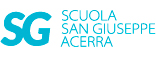 Attività prevista per: mercoledì 10Classe primaSpagnolo:Ascolta: https://youtu.be/j_OYqhAxbqQ